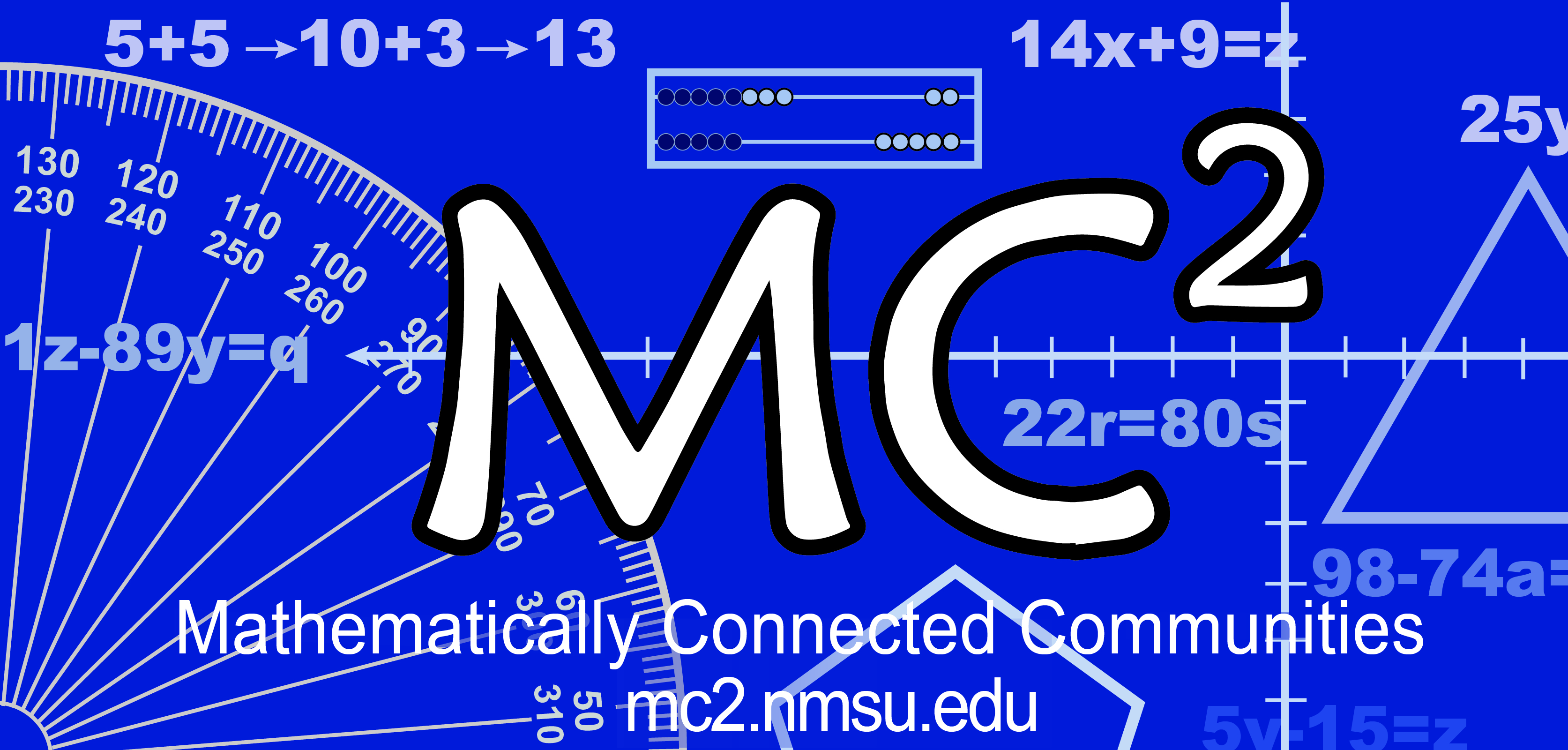 Order of PlanningOrder of PlanningOrder of PlanningOrder of PlanningOrder of PlanningRESOURCESTime, materials, peopleWhen is our professional learning scheduled? Who is responsible for organizing, scheduling,
and communicating? PROCESSES/ACTIVITIESProfessional LearningWhat needs to be in place to ensure our adult learning happens? What additional structures or resources are needed to ensure our adult learning happens?How do we purposefully plan for collegial support so that our adult learning happens?(Joyce & Showers, 2002)EDUCATOR LEARNING OUTCOMESChanges in educator knowledge, skills, mindsetsWhat do we need to learn professionally that will support us in our implementation throughout the year? (Content/Math Practices/Pedagogy)EDUCATOR PRACTICE OUTCOMESChanges in educator practice What do we want to implement from MathLabTM that will grow/develop our math teaching practice throughout the academic year? How will this implementation support our hopes for student learning?(Content/Math Practices/
Pedagogy)INTENDED RESULTS FOR STUDENTS Changes in student resultsWhat hopes do we have for our students as math learners in the upcoming year? What would it look like if students arrive at this place?Insert in Step 6-Monitoring ImplementationInsert to Step 6-Monitoring ImplementationInsert in Step 3-Identify Focus Areas (MC2 offers a strong professional learning menu)Insert in Step 5-Create Desired Outcomes & Define Critical ActionsInsert in the beginning of Step 2-Analyze Data & Set Student Achievement GoalsOrder of ImplementationOrder of ImplementationOrder of ImplementationOrder of ImplementationOrder of Implementation